FFB 60Csomagolási egység: 1 darabVálaszték: D
Termékszám: 0152.0022Gyártó: MAICO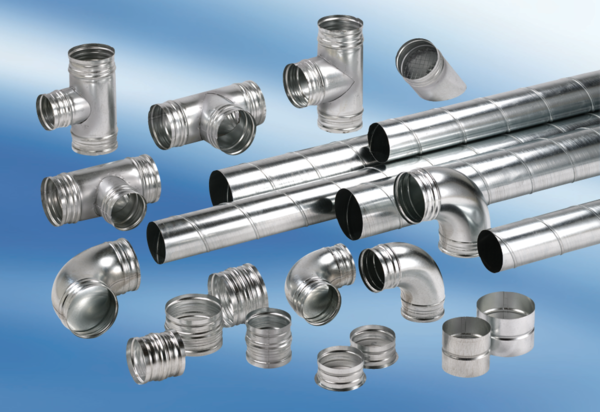 